 TOWN OF EAGLE LAKE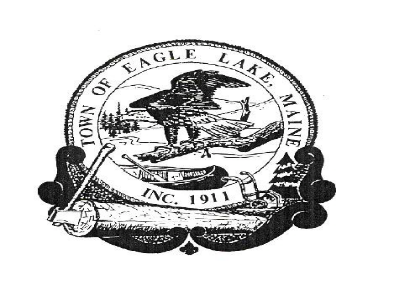 BOARD OF SELECTMEN’S MEETINGJune 29, 20231.  CALL TO ORDER: TIME 5:34 P.M.: The meeting was called to order by Board Chair,      Arthur Carroll at 5:34 P.M.            Board members present included:  Denise Martin     Board members present via ZOOM Videoconferencing: Arthur Carroll, Wendy Dube and      Apryl Gagnon     Others present included: Town Manager, John Sutherland 2.   REVIEW AND CONSIDER YAR END WARRANT      John informed the Board that the purpose of this Special Board of Selectmen’s meeting is to       Review and consider a warrant that will allow the town office to close out 2022-23. John       stated that most of the items are from the Classifieds section of the expense report. These       items were approved at town meeting but the agencies has not received their funds. John       added that while Rita was working on BMW she had funds going to BMV from Eagle       Lake, Winterville and T15 R6 Unorganized Township. The final items are Central Maine       Pyrotechnics for Fourth of July fireworks and petty cash. John said the total warrant is       $17,802.87.      Moved by Wendy Dube to approve the warrant for $17,802.87, seconded by Denise Martin,      Vote: Unanimously in favor. 3.   OTHER BUSINESS      Sign Aroostook County ARPA agreements: John stated that he has the signature pages for       the Aroostook County ARPA grants received by the Town of Eagle Lake. John asked the       Board if they wished to sign the agreements.      Moved by Apryl Gagnon to sign the Aroostook County ARPA agreements, seconded by       Denise Martin.       Vote: Unanimously in favor.       Paula Bouchard invoice for Training:      John informed the Board that Fort Kent Finance Director Paula Bouchard was in Eagle Lake      on Monday to work with Rita Ricciardi on preparing for yearend. The invoice for the eight       hours she spent with us totals $ 328.52.       Moved by Wendy Dube to approve paying the invoice, seconded by Denise Martin      Vote: Unanimously in favor.      Chungzeng Wang:      Chungzeng Wang and the University of Maine Presque isle GIOS department digitized the       tax maps for the Town of Eagle Lake providing us substantial savings of other cost       estimates. The Board asked John if he could reach out to professor Wang and see if the       Town of Eagle Lake could offer a donation to his GIS department to show appreciation       for the work he has done. John said that he heard back from Professor Wang and was       informed that a donation of $500 to $ 1,000 would be appreciated by his department.       Moved by Wendy Dube to offer $2,000 to the UMPI GIS department for digitizing the       Town of Eagle Lake tax maps, seconded by Denise Martin.       Vote: Unanimously in favor.      Tower Lease to Frank Bemis:      John informed the Board that he received copy of the Tower Lease from Wireless Partners.       John asked the Board to consider sending it to Frank Bemis for review.       Moved by Apryl Gagnon to send the lease to Frank Bemis for review, seconded by Denise      Martin.       Vote: Unanimously in favor.      Pond Brook Update:       John updated the Board that Donald and Paula Vivito continue to occupy apartment 12.       Don and Paula have been served eviction notice and the final day was June 24, 2023. John      stated that he notified Frank Bemis and Frank will move the eviction forward to court.       Summer Recreation update:       John informed the Board that Amayah Urhich withdrew her acceptance of the Summer       Recreation Director’s position. John said that he is concerned that we may not have a       summer recreation program unless someone steps up. 4.   ADJOURN      Moved by Wendy Dube to adjourn, seconded by Denise Martin.       Vote: Unanimously in favor.      Meeting adjourned at 5:55 p.m.